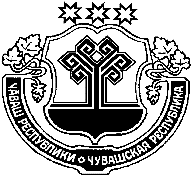 О плане мероприятий по противодействию коррупции в Конарском сельском поселении  Цивильского района на 2021 -2022 годыВ целях реализации положений Федерального закона от 25.12.2008 № 273-ФЗ «О противодействии коррупции», Закона Чувашской Республики от 04.06.2007 № 14 «О противодействии коррупции», в целях совершенствования деятельности администрации Конарского сельского поселения Цивильского района Чувашской Республики по противодействию коррупции, администрация Конарского сельского поселения Цивильского района П О С Т А Н О В Л Я Е Т:1. Утвердить План мероприятий по противодействию коррупции в Конарском сельском поселении Цивильского района на 2021-2022 годы согласно приложению.2. Признать утратившими силу постановление администрации Конарского сельского поселения Цивильского района от 01 апреля 2019 г. №13 «О плане мероприятий по противодействию коррупции в Конарском сельском поселении Цивильского района на 2019-2020 годы».3. Контроль за выполнением настоящего постановления возложить на должностное лицо, ответственное за профилактику коррупционных и иных правонарушений в администрации Конарского сельского поселения.4. Настоящее постановление вступает в силу после его официального опубликования (обнародования).Глава Конарского сельского поселения                                                         Г.Г. ВасильевУтвержден                                                                     постановлением администрации Конарского сельского поселенияот 03.03.2021 г. №04     ПЛАН
мероприятий по противодействию коррупции в Конарском сельском поселении Цивильского района на 2021-2022 годыЧĂВАШ РЕСПУБЛИКИ ÇÈРПЎ РАЙОНĚ ЧУВАШСКАЯ РЕСПУБЛИКА ЦИВИЛЬСКИЙ  РАЙОН  КОНАР ЯЛ  ПОСЕЛЕНИЙĚН АДМИНИСТРАЦИЙĚЙЫШĂНУ2021 çул  пуш уйӑхӗн  03  № 04Конар поселокéАДМИНИСТРАЦИЯ КОНАРСКОГО СЕЛЬСКОГОПОСЕЛЕНИЯ ПОСТАНОВЛЕНИЕ  03 марта  2021 года  № 04Поселок Конар №№п/пНаименованиемероприятийСрок исполненияИсполнителиОжидаемый результат123451. Организационные меры по созданию механизма реализации антикоррупционной политики в сельском поселении 1. Организационные меры по созданию механизма реализации антикоррупционной политики в сельском поселении 1. Организационные меры по созданию механизма реализации антикоррупционной политики в сельском поселении 1. Организационные меры по созданию механизма реализации антикоррупционной политики в сельском поселении 1. Организационные меры по созданию механизма реализации антикоррупционной политики в сельском поселении 1.1Отчет должностного  лица, ответственного за профилактику коррупционных и иных  правонарушений в администрации сельского поселения о  выполнении плана мероприятий, предусмотренных Планом противодействия коррупцииНе реже 1 раза в полугодиеДолжностное  лицо,  ответственное за профилактику коррупционных и иных правонарушений в администрации сельского поселения  Контроль за своевременностью реализации мероприятий по противодействию коррупции1.2.Исключение административных барьеров при оформлении регистрационных документов и документов, связанных с разрешительными процедурамиПостоянноАдминистрация  сельского поселенияСовершенствование работы по оказанию государственных и муниципальных услуг населению с исключением признаков проявления коррупции1.3.Осуществление контроля за выполнением мероприятий, предусмотренных Планом противодействия коррупцииПостоянноГлава администрации  сельского поселения, должностное  лицо,  ответственное за профилактику коррупционных и иных правонарушений в администрации сельского поселения  Своевременность реализации мероприятий по противодействию коррупции2. Нормативно-правовое обеспечение антикоррупционной деятельности2. Нормативно-правовое обеспечение антикоррупционной деятельности2. Нормативно-правовое обеспечение антикоррупционной деятельности2. Нормативно-правовое обеспечение антикоррупционной деятельности2. Нормативно-правовое обеспечение антикоррупционной деятельности2.1Разработка нормативных правовых актов сельского поселения в целях реализации Национального плана противодействия коррупции и принятых в соответствии с ним на федеральном и региональном уровне актовПостоянноДолжностное лицо,  ответственное за профилактику коррупционных и иных правонарушений в администрации сельского поселения   Обеспечение актуальности муниципальных правовых актов федеральному и региональному законодательству3. Антикоррупционная экспертиза нормативных правовых актов и их проектов3. Антикоррупционная экспертиза нормативных правовых актов и их проектов3. Антикоррупционная экспертиза нормативных правовых актов и их проектов3. Антикоррупционная экспертиза нормативных правовых актов и их проектов3. Антикоррупционная экспертиза нормативных правовых актов и их проектов3.1.Экспертиза решений Собрания депутатов сельского поселения, постановлений и распоряжений администрации сельского поселения и их проектов на коррупциогенность ПостоянноДолжностное лицо,  ответственное за профилактику коррупционных и иных правонарушений в администрации сельского поселения  Снижение рисков выявления коррупциогенных факторов в муниципальных правовых актах и их проектах3.2.Привлечение независимых экспертов для проведения независимой антикоррупционной экспертизы нормативных правовых актов органов местного самоуправления и их проектовПостоянноДолжностное лицо,  ответственное за профилактику коррупционных и иных правонарушений в администрации сельского поселения  Повышение качества нормативных правовых актов и их проектов4. Организация мониторинга факторов, порождающих коррупцию или способствующих их распространению и мер антикоррупционной политики4. Организация мониторинга факторов, порождающих коррупцию или способствующих их распространению и мер антикоррупционной политики4. Организация мониторинга факторов, порождающих коррупцию или способствующих их распространению и мер антикоррупционной политики4. Организация мониторинга факторов, порождающих коррупцию или способствующих их распространению и мер антикоррупционной политики4. Организация мониторинга факторов, порождающих коррупцию или способствующих их распространению и мер антикоррупционной политики4.1.Проведение оценки коррупционных рисков и ранжирование их по степени распространенностиЕжегодно, к 1 сентябряДолжностное  лицо, ответственное за профилактику коррупционных и иных правонарушений в администрации сельского поселения  Снижение рисков выявления фактов коррупции4.2.Проведение анкетирования среди получателей муниципальных услуг на предмет оценки коррупционных  проявлений в действиях должностных лиц органов государственной власти и органов местного самоуправления Ежегодно, до  1 октябряАдминистрация   сельского поселения, Сбор статистической информации в области противодействия коррупции4.3.Анализ обращений граждан на предмет наличия в них информации о фактах коррупции со стороны муниципальных служащих и руководителей муниципальных  учреждений. Принятие по результатам анализа организационных мер, направленных на предупреждение подобных фактов Ежегодно, к 1 января Глава администрации сельского поселения, должностное  лицо,  ответственное за профилактику коррупционных и иных правонарушений в администрации сельского поселения  Сбор статистической информации в области противодействия коррупции4.4.Анализ правоприменительной практики, по результатам вступивших в законную силу решений судов, арбитражных судов, о признании недействительными ненормативных правовых актов, незаконными решений, действий (бездействия) федеральных органов государственной власти, органов государственной власти субъектов Российской Федерации, органов местного самоуправления, других органов и организаций их должностных лиц в целях выработки и принятия мер по предупреждению и устранению причин выявленных нарушений Не реже 1 раза в кварталДолжностное  лицо,  ответственное за профилактику коррупционных и иных правонарушений в администрации сельского поселения   Сбор статистической информации в области противодействия коррупции5. Внедрение антикоррупционных механизмов в рамках реализации кадровой политики5. Внедрение антикоррупционных механизмов в рамках реализации кадровой политики5. Внедрение антикоррупционных механизмов в рамках реализации кадровой политики5. Внедрение антикоррупционных механизмов в рамках реализации кадровой политики5. Внедрение антикоррупционных механизмов в рамках реализации кадровой политики5.1Анализ уровня профессиональной подготовки муниципальных служащих, обеспечение повышения их квалификации. Ежегодно, к 1 сентябряГлава администрации сельского поселенияСвоевременная подготовка квалифицированного кадрового состава муниципальных служащих5.2.Освещение вопросов кадровой политики в СМИ и сети ИнтернетПостоянноДолжностное  лицо,  ответственное за профилактику коррупционных и иных правонарушений в администрации сельского поселения  Информационное просвещение населения5.3.Мониторинг конкурсного замещения вакантных должностей муниципальной службы и руководителей муниципальных  учреждений сельского поселения ПостоянноГлава администрации сельского поселения, должностное лицо,  ответственное за профилактику коррупционных и иных правонарушений в администрации сельского поселения   Формирование квалифицированного кадрового состава5.4.Формирование кадрового резерва для замещения вакантных должностей муниципальной службы ПостоянноГлава администрации сельского поселения,  должностное  лицо,  ответственное за профилактику коррупционных и иных правонарушений в администрации сельского поселения  Формирование квалифицированного кадрового состава муниципальных служащих5.5.Совершенствование системы мотивации и стимулирования труда муниципальных служащихПостоянноГлава администрации сельского поселения  Совершенствование трудовой деятельности муниципальных служащих5.6.Повышение уровня профессиональной подготовки специалистов администрации сельского поселения и руководителей муниципальных учреждений сельского поселения  в сфере проведения антикоррупционной экспертизы и организации противодействия коррупцииПостоянноГлава администрации сельского поселения, должностное  лицо,  ответственное за профилактику коррупционных и иных правонарушений в администрации сельского поселения Повышение качества работы5.7.Проведение аттестации муниципальных служащих сельского поселения  в соответствии с законодательствомРаз в 3 годаГлава администрации сельского поселения Подготовка квалифицированного кадрового состава муниципальных служащих5.8.Внедрение в деятельность по профилактике коррупционных и иных правонарушений органов местного самоуправления компьютерных программ, разработанных на базе специального программного обеспечения («Справки БК» и «Справки ГС»), в целях заполнения и формирования 
в электронной форме справок о доходах, расходах, об имуществе и обязательствах имущественного характераПостоянноГлава администрации сельского поселенияСнижение рисков выявления фактов коррупции5.8Организация контроля за ведением личных дел муниципальных служащих в части актуализации сведений в анкетах, представляемых при назначении на муниципальную должность, об их родственниках и свойственниках в целях выявления возможного конфликта интересовПостояннодолжностное лицо, ответственное за профилактику коррупционных и иных правонарушений в администрации сельского поселенияСнижение рисков выявления фактов коррупции6. Внедрение антикоррупционных механизмов в рамках организации деятельности по размещению муниципальных заказов6. Внедрение антикоррупционных механизмов в рамках организации деятельности по размещению муниципальных заказов6. Внедрение антикоррупционных механизмов в рамках организации деятельности по размещению муниципальных заказов6. Внедрение антикоррупционных механизмов в рамках организации деятельности по размещению муниципальных заказов6. Внедрение антикоррупционных механизмов в рамках организации деятельности по размещению муниципальных заказов6.1.Обязательная экспертиза конкурсной документации в сфере закупок для муниципальных нужд на коррупциогенностьПостоянноГлава администрации сельского поселения, должностное  лицо,  ответственное за профилактику коррупционных и иных правонарушений в администрации сельского поселения  Снижение рисков выявления фактов коррупции при привлечении средств бюджета сельского поселения6.2.Внедрение процедуры мониторинга цен закупаемой продукцииПостоянноГлава администрации сельского поселения, должностное  лицо,  ответственное за профилактику коррупционных и иных правонарушений в администрации сельского поселения  Снижение рисков выявления фактов коррупции при привлечении средств бюджета сельского поселения6.3.Отслеживание эффективности бюджетных расходов при проведении закупок для муниципальных нуждПостоянноГлава администрации сельского поселения, должностное  лицо,  ответственное за профилактику коррупционных и иных правонарушений в администрации сельского поселения  Снижение рисков выявления фактов коррупции при привлечении средств бюджета сельского поселения6.4.Проведение мероприятий по устранению случаев участия на стороне поставщиков продукции для муниципальных нужд близких родственников, а также лиц, которые могут оказать прямое влияние на процесс формирования, размещения и контроля над проведением закупок для муниципальных нуждПостоянноГлава администрации сельского поселения, должностное  лицо,  ответственное за профилактику коррупционных и иных правонарушений в администрации сельского поселения  Снижение рисков выявления фактов коррупции при привлечении средств бюджета сельского поселения6.5.Повышение эффективности внутреннего финансового аудита 
в органах местного самоуправления1 раз в годГлава администрации сельского поселения, должностное  лицо,  ответственное за профилактику коррупционных и иных правонарушений в администрации сельского поселения  Снижение рисков выявления фактов коррупции при привлечении средств бюджета сельского поселения7. Внедрение внутреннего контроля в администрации сельского поселения7. Внедрение внутреннего контроля в администрации сельского поселения7. Внедрение внутреннего контроля в администрации сельского поселения7. Внедрение внутреннего контроля в администрации сельского поселения7. Внедрение внутреннего контроля в администрации сельского поселения7.1.Обеспечение эффективного контроля за соблюдением муниципальными служащими и руководителей  муниципальных учреждений сельского поселения ограничений, предусмотренных законодательством о муниципальной службеПостоянноГлава  администрации сельского поселения, должностное  лицо,  ответственное за профилактику коррупционных и иных правонарушений в администрации сельского поселения  Снижение рисков выявления фактов коррупции7.2.Реализация комплекса мероприятий по контролю за деятельностью муниципальных служащих, осуществляющих разрешительные, контролирующие функции ПостоянноГлава администрации  сельского поселенияСнижение рисков выявления фактов коррупции7.3. Мониторинг имущественного состояния должностных лиц администрации сельского поселения  Ежегодно, до 30 апреляГлава администрации сельского поселения, должностное  лицо,  ответственное за профилактику коррупционных и иных правонарушений в администрации сельского поселения   руководители муниципальных  учреждений сельского поселения.Снижение рисков выявления фактов коррупции7.4.Проведение проверки на причастность муниципальных служащих и руководителей муниципальных учреждений сельского поселения  к осуществлению предпринимательской деятельностиЕжегодно, до  30 сентябряГлава администрации сельского поселения,  должностное  лицо,  ответственное за профилактику коррупционных и иных правонарушений в администрации сельского поселения  Снижение рисков выявления фактов коррупции7.5.Проверка персональных данных, предоставляемых кандидатами при поступлении на муниципальную службу и на должность руководителя муниципального учреждения сельского поселения2019-2020 г.г.Должностное  лицо,  ответственное за профилактику коррупционных и иных правонарушений в администрации сельского поселения  Снижение рисков выявления фактов коррупции8. Организация антикоррупционной пропаганды и просвещения8. Организация антикоррупционной пропаганды и просвещения8. Организация антикоррупционной пропаганды и просвещения8. Организация антикоррупционной пропаганды и просвещения8. Организация антикоррупционной пропаганды и просвещения8.1.Организация размещения статей в СМИ и сети Интернет по вопросам предупреждения и искоренения коррупцииПостоянноГлава администрации сельского поселения, должностное  лицо,  ответственное за профилактику коррупционных и иных правонарушений в администрации сельского поселения  Обеспечение открытости информации по выполнению плана мероприятий по противодействию коррупции8.2.Организация выставочных экспозиций по вопросам противодействия коррупции на базе библиотекЕжегодно,  до 1 декабряАдминистрация    сельского поселения,  отдел образования социального развития администрации Цивильского района*Обеспечение открытости информации по противодействию коррупции9. Обеспечение доступа граждан и организаций к информации о деятельности органов местного самоуправлении сельского поселения 9. Обеспечение доступа граждан и организаций к информации о деятельности органов местного самоуправлении сельского поселения 9. Обеспечение доступа граждан и организаций к информации о деятельности органов местного самоуправлении сельского поселения 9. Обеспечение доступа граждан и организаций к информации о деятельности органов местного самоуправлении сельского поселения 9. Обеспечение доступа граждан и организаций к информации о деятельности органов местного самоуправлении сельского поселения 9.1.Отчет о деятельности органов местного самоуправления   сельского поселения перед населением о проводимой работе в целом и по предупреждению коррупционных правонарушений через СМИ и сеть Интернет Ежегодно, до 1 апреляГлава администрации   сельского поселенияОбеспечение открытости информации по выполнению плана мероприятий по противодействию коррупции9.2. Обеспечение соблюдения Федерального закона от 2 мая 2006 г. N 59-ФЗ
"О порядке рассмотрения обращений граждан Российской Федерации" ПостоянноГлава администрации   сельского поселенияСнижение рисков выявления фактов коррупции9.3.Обеспечение работы "горячей линии" на сайте органа местного самоуправления сельского поселения, "телефона доверия" для обращения граждан о злоупотреблениях должностных лиц администрации сельского поселения и руководит муниципальных  учреждений сельского поселения ПостоянноГлава администрации сельского поселения, должностное  лицо,  ответственное за профилактику коррупционных и иных правонарушений в администрации сельского поселения   Снижение рисков выявления фактов коррупции9.4.Размещение в СМИ сведений о фактах привлечения к ответственности должностных лиц органов местного самоуправления сельского поселения и руководителей муниципальных учреждений сельского поселения  за правонарушения, связанные с использованием своего служебного положения. Размещение указанной информации на информационном стенде администрации сельского поселения ПостоянноГлава администрации сельского поселения,  должностное  лицо,  ответственное за профилактику коррупционных и иных правонарушений в администрации сельского поселения  Обеспечение открытости информации по выполнению плана мероприятий по противодействию коррупции